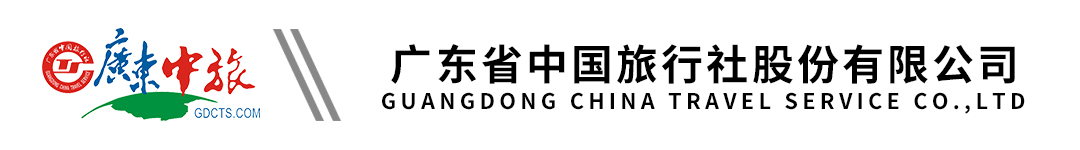 【温泉直通车】增城白水寨嘉华温泉度假酒店纯玩2天丨无限次泡集两大主题山谷+溶洞温泉行程单行程安排费用说明其他说明产品编号TX-20240325SP68586266出发地广州市目的地增城市行程天数2去程交通汽车返程交通汽车参考航班上车点：上车点：上车点：上车点：上车点：产品亮点1、打卡广州“市”外桃源，东南亚式风格高端享受！1、打卡广州“市”外桃源，东南亚式风格高端享受！1、打卡广州“市”外桃源，东南亚式风格高端享受！1、打卡广州“市”外桃源，东南亚式风格高端享受！1、打卡广州“市”外桃源，东南亚式风格高端享受！天数行程详情用餐住宿D1广州-增城嘉华温泉度假酒店－午餐（自理）-入住酒店－自由活动-晚餐自理早餐：X     午餐：X     晚餐：X   无D2早餐－自由浸泡温泉-自行安排午餐-广州早餐：X     午餐：X     晚餐：X   无费用包含交通：按实际参团人数安排空调旅游巴士一人一正座交通：按实际参团人数安排空调旅游巴士一人一正座交通：按实际参团人数安排空调旅游巴士一人一正座费用不包含1、行程中一切个人消费自理。1、行程中一切个人消费自理。1、行程中一切个人消费自理。预订须知80周岁以上不便接待，敬请谅解！（以出生年月日为计算基准）温馨提示1:不设退房差、无三人房，需补房差